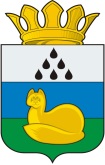 АДМИНИСТРАЦИЯ  ТУРТАССКОГО СЕЛЬСКОГО ПОСЕЛЕНИЯ  УВАТСКОГО МУНИЦИПАЛЬНОГО РАЙОНА ТЮМЕНСКОЙ ОБЛАСТИР А С П О Р Я Ж Е Н И Е9 января 2019 г.										 № 2-рп. ТуртасОб основных организационных мероприятиях администрации Туртасского сельского поселения на 1 квартал 2019 года        В соответствии с  Уставом Туртасского сельского поселения Уватского муниципального района, положением об администрации Туртасского сельского поселения Уватского муниципального района и в целях организации работы администрации Туртасского сельского поселения по обеспечению реализации вопросов местного значения:1. Утвердить план основных мероприятий администрации Туртасского сельского поселения на 1 квартал 2019 года, согласно приложению.2. Руководителям учреждений и организаций, находящихся на территории Туртасского сельского поселения, специалистам администрации Туртасского сельского поселения обеспечить исполнение, учрежденного данным распоряжением, плана мероприятий.	              3.  Контроль за исполнением данного распоряжения оставляю за собой.Глава Туртасского сельского поселения				    С.И.БогатырьПриложение к  распоряжениюадминистрации Туртасскогосельского  поселенияот  9.01.2019 г.  № 2-рПЛАНосновных  мероприятий администрации  Туртасского  сельского поселенияна  1 квартал  2019  годИсполнитель: Н.Н.СаломатинаДатаМероприятияОтветственныеОтветственныеМесто  проведенияМесто  проведения1.  Рассмотреть   на  заседаниях   Думы  сельского  поселения1.  Рассмотреть   на  заседаниях   Думы  сельского  поселения1.  Рассмотреть   на  заседаниях   Думы  сельского  поселения1.  Рассмотреть   на  заседаниях   Думы  сельского  поселения1.  Рассмотреть   на  заседаниях   Думы  сельского  поселения1.  Рассмотреть   на  заседаниях   Думы  сельского  поселенияЯНВАРЬ, ФЕВРАЛЬ МАРТВ соответствии с планом нормотворческой деятельности Думы Туртасского сельского поселенияЗаместитель Главы Туртасского сельского поселения  Заместитель Главы Туртасского сельского поселения  Администрация  сельского поселенияАдминистрация  сельского поселения2.  Рассмотреть   на  заседаниях  Совета   руководителей2.  Рассмотреть   на  заседаниях  Совета   руководителей2.  Рассмотреть   на  заседаниях  Совета   руководителей2.  Рассмотреть   на  заседаниях  Совета   руководителей2.  Рассмотреть   на  заседаниях  Совета   руководителей2.  Рассмотреть   на  заседаниях  Совета   руководителейМАРТО работе МП «Туртасское КП», ООО «Туртас Сервис» по оказанию коммунальных услуг населению Туртасского сельского поселения А.Н.Быков,В.А.ХаритонычевА.Н.Быков,В.А.ХаритонычевАдминистрация  сельского поселенияАдминистрация  сельского поселенияМАРТОб организации работы по охране общественного порядкаУчастковый инспектор ОВД Уватского района Участковый инспектор ОВД Уватского района Администрация  сельского поселенияАдминистрация  сельского поселенияМАРТОсновные направления развития образования Туртасской общеобразовательной школы в 2019 годуМАОУ «Туртасская средняя общеобразовательная школа» МАОУ «Туртасская средняя общеобразовательная школа» Администрация  сельского поселенияАдминистрация  сельского поселенияМАРТОсновные направления развития культурно-досугового обслуживания населения в 2019 году Заведующий Туртасского Дома культуры Заведующий Туртасского Дома культуры Администрация  сельского поселенияАдминистрация  сельского поселенияМАРТО мероприятиях по благоустройству в 2019 году Глава Туртасского сельского поселенияГлава Туртасского сельского поселенияАдминистрация  сельского поселенияАдминистрация  сельского поселенияМАРТО работе в области развития спорта и об организации спортивно-массовой работы среди детей и взрослых в 2019 годуЗаведующая спортивным заломЗаведующая спортивным заломАдминистрация  сельского поселенияАдминистрация  сельского поселенияО проводимых мероприятиях по профилактике безнадзорности и правонарушений среди несовершеннолетних на территории Туртасского сельского поселенияИнспектор ПДНИнспектор ПДН3.  Рассмотреть   на  аппаратных  совещаниях3.  Рассмотреть   на  аппаратных  совещаниях3.  Рассмотреть   на  аппаратных  совещаниях3.  Рассмотреть   на  аппаратных  совещаниях3.  Рассмотреть   на  аппаратных  совещаниях3.  Рассмотреть   на  аппаратных  совещаниях11.01.2019Анализ работы с письменными и устными обращениями граждан за 2018 годАнализ работы с письменными и устными обращениями граждан за 2018 годВедущий специалист Захарова Т.В.Ведущий специалист Захарова Т.В.Администрация  сельского поселенияАдминистрация  сельского поселения11.01.2019О результатах приватизации жилья в 2018 годуО результатах приватизации жилья в 2018 годуВедущий специалист Тикунова Т.В.Ведущий специалист Тикунова Т.В.Администрация  сельского поселенияАдминистрация  сельского поселения11.01.2019О результатах ввода ИЖС за 2018 годО результатах ввода ИЖС за 2018 годГлава сельского поселения Богатырь С.И.Глава сельского поселения Богатырь С.И.Администрация  сельского поселенияАдминистрация  сельского поселения25.01.2019Отчет специалиста ВУС за 2018 год, итоги призывной кампании осень 2018 годаОтчет специалиста ВУС за 2018 год, итоги призывной кампании осень 2018 годаВедущий специалист  Смирнова О.А. Ведущий специалист  Смирнова О.А. Администрация  сельского поселенияАдминистрация  сельского поселения25.01.2019О  результатах работы  по  совершению нотариальных действий  уполномоченным должностным лицом в администрации   Туртасского сельского поселения за 2018 годО  результатах работы  по  совершению нотариальных действий  уполномоченным должностным лицом в администрации   Туртасского сельского поселения за 2018 годВедущий специалистТикунова Т.В.Ведущий специалистТикунова Т.В.Администрация  сельского поселенияАдминистрация  сельского поселения25.01.2019О работе с населением по погашению налоговых задолженностейО работе с населением по погашению налоговых задолженностейВедущий специалистТикунова Т.В.Ведущий специалист  Смирнова О.А.Ведущий специалистТикунова Т.В.Ведущий специалист  Смирнова О.А.Администрация  сельского поселенияАдминистрация  сельского поселения08.02.2019О ведении учета граждан в качестве нуждающихся в жилых помещениях, предоставляемых по договорам социального найма, формирование очередей, в том числе льготной. Анализ работы за 2018 годО ведении учета граждан в качестве нуждающихся в жилых помещениях, предоставляемых по договорам социального найма, формирование очередей, в том числе льготной. Анализ работы за 2018 годВедущий специалист Захарова Т.В.Ведущий специалист Захарова Т.В.Администрация  сельского поселенияАдминистрация  сельского поселения08.02.2019Отчет о расходовании средств, направленных на благоустройство за 2018 годОтчет о расходовании средств, направленных на благоустройство за 2018 годГлавный специалист Канаева Н.А.Главный специалист Канаева Н.А.Администрация  сельского поселенияАдминистрация  сельского поселенияОтче по организационной работе за 2018 годОтче по организационной работе за 2018 годЗаместитель Главы Туртасского сельского поселения Саломатина Н.Н.Заместитель Главы Туртасского сельского поселения Саломатина Н.Н.Администрация  сельского поселенияАдминистрация  сельского поселения22.02.2019Информация о результатах взаимодействия с прокуратурой Уватского района за 2018 годИнформация о результатах взаимодействия с прокуратурой Уватского района за 2018 годЗаместитель Главы Туртасского сельского поселения Саломатина Н.Н.Заместитель Главы Туртасского сельского поселения Саломатина Н.Н.Администрация Туртасского сельского поселенияАдминистрация Туртасского сельского поселения22.02.2019О результатах работы комиссии по делам несовершеннолетних и защите их прав за 2018 годО результатах работы комиссии по делам несовершеннолетних и защите их прав за 2018 годВедущий специалист Захарова Т.В.Ведущий специалист Захарова Т.В.Администрация Туртасского сельского поселенияАдминистрация Туртасского сельского поселения15.03.2019Об итогах исполнения бюджета Туртасского сельского поселения за 2018 годОб итогах исполнения бюджета Туртасского сельского поселения за 2018 годГлавный специалист Канаева Н.А.Главный специалист Канаева Н.А.Администрация Туртасского сельского поселенияАдминистрация Туртасского сельского поселения15.03.2019О противопаводковых  мероприятиях в весеннее-летний период 2019 годаО противопаводковых  мероприятиях в весеннее-летний период 2019 годаВедущий специалистАчкасов А.А.Ведущий специалистАчкасов А.А.Администрация Туртасского сельского поселенияАдминистрация Туртасского сельского поселения15.03.2019О противопожарной безопасности во время весенне-летнего периода 2019 годаО противопожарной безопасности во время весенне-летнего периода 2019 годаВедущий специалистАчкасов А.А.Ведущий специалистАчкасов А.А.Администрация Туртасского сельского поселенияАдминистрация Туртасского сельского поселения29.03.2019О плане мероприятий по благоустройству на весенне-летний период 2019 годаО плане мероприятий по благоустройству на весенне-летний период 2019 годаГлава сельского поселения Богатырь С.И.Глава сельского поселения Богатырь С.И.Администрация Туртасского сельского поселенияАдминистрация Туртасского сельского поселения29.03.2019Трудоустройство несовершеннолетних в летний период 2019 года Трудоустройство несовершеннолетних в летний период 2019 года Заместитель Главы Туртасского сельского поселения Саломатина Н.Н.Заместитель Главы Туртасского сельского поселения Саломатина Н.Н.Администрация Туртасского сельского поселенияАдминистрация Туртасского сельского поселения                                                                                4.  Заседания  комиссий                                                                                4.  Заседания  комиссий                                                                                4.  Заседания  комиссий                                                                                4.  Заседания  комиссий                                                                                4.  Заседания  комиссий                                                                                4.  Заседания  комиссийОдин раз квартал Комиссия по благоустройствуГлава сельского поселения Богатырь С.И.Глава сельского поселения Богатырь С.И.Администрация  сельского поселенияАдминистрация  сельского поселенияЕжемесячноСовет ветерановПредседательБаева Н.Н.ПредседательБаева Н.Н.Администрация  сельского поселенияАдминистрация  сельского поселенияПри поступлении заявлений гражданЖилищно-бытовая  комиссияГлава сельского поселения Богатырь С.И.Глава сельского поселения Богатырь С.И.Администрация  сельского поселенияАдминистрация  сельского поселенияПри поступлении ходатайств и представленийЗаседание комиссии по делам несовершеннолетнихПредседатель комиссии Богатырь С.И.Председатель комиссии Богатырь С.И.Администрация  сельского поселенияАдминистрация  сельского поселения5.  Юбилейные и праздничные мероприятия, проводимые на территории поселения5.  Юбилейные и праздничные мероприятия, проводимые на территории поселения5.  Юбилейные и праздничные мероприятия, проводимые на территории поселения5.  Юбилейные и праздничные мероприятия, проводимые на территории поселения5.  Юбилейные и праздничные мероприятия, проводимые на территории поселения5.  Юбилейные и праздничные мероприятия, проводимые на территории поселенияЯНВАРЬ«Новогодняя ёлка» игровая развлекательная программаЗаведующая сельским Домом культуры Крапивина Е.В., художественный руководитель С.В.БалакинаЗаведующая сельским Домом культуры Крапивина Е.В., художественный руководитель С.В.БалакинаДом культурыДом культурыЯНВАРЬМероприятия, посвященные празднованию Православного рождестваЗаведующая сельским Домом культуры Крапивина Е.В., художественный руководитель С.В.БалакинаЗаведующая сельским Домом культуры Крапивина Е.В., художественный руководитель С.В.БалакинаДом культурыДом культурыЯНВАРЬТоржественное мероприятие, посвященное празднованию Дня рождения Уватского районаЗаведующая сельским Домом культуры Крапивина Е.В., художественный руководитель С.В.БалакинаЗаведующая сельским Домом культуры Крапивина Е.В., художественный руководитель С.В.БалакинаДом культурыДом культурыЯНВАРЬ«Танцевальная терапия» танцевально-развлекательная программаЗаведующая сельским Домом культуры Крапивина Е.В., художественный руководитель С.В.БалакинаЗаведующая сельским Домом культуры Крапивина Е.В., художественный руководитель С.В.БалакинаДом культурыДом культурыЯНВАРЬ«Таня, Танечка, Танюша…» тематическая конкурсная игровая программаЗаведующая сельским Домом культуры Крапивина Е.В., художественный руководитель С.В.БалакинаЗаведующая сельским Домом культуры Крапивина Е.В., художественный руководитель С.В.БалакинаДом культурыДом культурыЯНВАРЬ«Игромания» игровая развлекательная программаЗаведующая сельским Домом культуры Крапивина Е.В., художественный руководитель С.В.БалакинаЗаведующая сельским Домом культуры Крапивина Е.В., художественный руководитель С.В.БалакинаДом культурыДом культурыЯНВАРЬ«Театруля» игровая развлекательная программаЗаведующая сельским Домом культуры Крапивина Е.В., художественный руководитель С.В.БалакинаЗаведующая сельским Домом культуры Крапивина Е.В., художественный руководитель С.В.БалакинаДом культурыДом культурыФЕВРАЛЬМероприятия, посвященные Дню защитника Отечества Заведующая сельским Домом культуры Крапивина Е.В., художественный руководитель С.В.БалакинаЗаведующая сельским Домом культуры Крапивина Е.В., художественный руководитель С.В.БалакинаДом культурыДом культурыФЕВРАЛЬ«Танцевальная терапия» танцевально-развлекательная программаЗаведующая сельским Домом культуры Крапивина Е.В., художественный руководитель С.В.БалакинаЗаведующая сельским Домом культуры Крапивина Е.В., художественный руководитель С.В.БалакинаДом культурыДом культурыФЕВРАЛЬ«Волшебный сундучок» игровая развлекательная программаЗаведующая сельским Домом культуры Крапивина Е.В., художественный руководитель С.В.БалакинаЗаведующая сельским Домом культуры Крапивина Е.В., художественный руководитель С.В.БалакинаДом культурыДом культурыФЕВРАЛЬ«Веселые вытворяшки» игровая развлекательная программаЗаведующая сельским Домом культуры Крапивина Е.В., художественный руководитель С.В.БалакинаЗаведующая сельским Домом культуры Крапивина Е.В., художественный руководитель С.В.БалакинаДом культурыДом культурыФЕВРАЛЬ«Я выбираю жизнь» тематическое мероприятиеЗаведующая сельским Домом культуры Крапивина Е.В., художественный руководитель С.В.БалакинаЗаведующая сельским Домом культуры Крапивина Е.В., художественный руководитель С.В.БалакинаДом культурыДом культурыФЕВРАЛЬ«Безопасный интернет» информационно-просветительское мероприятие Заведующая сельским Домом культуры Крапивина Е.В., художественный руководитель С.В.БалакинаЗаведующая сельским Домом культуры Крапивина Е.В., художественный руководитель С.В.БалакинаДом культурыДом культурыФЕВРАЛЬ«Их подвиг мы никогда не забудем» митинг и торжественное возложения цветов к мемориалу, посвященный 30-летия вывода советских войск из Афганистана Заведующая сельским Домом культуры Крапивина Е.В., художественный руководитель С.В.БалакинаЗаведующая сельским Домом культуры Крапивина Е.В., художественный руководитель С.В.БалакинаДом культурыДом культурыФЕВРАЛЬ«Чайные посиделки» зрелищно-развлекательная программа для пенсионеровЗаведующая сельским Домом культуры Крапивина Е.В., художественный руководитель С.В.БалакинаЗаведующая сельским Домом культуры Крапивина Е.В., художественный руководитель С.В.БалакинаДом культурыДом культурыФЕВРАЛЬ«Праздник сильных и смелых!» игровая конкурсная программаЗаведующая сельским Домом культуры Крапивина Е.В., художественный руководитель С.В.БалакинаЗаведующая сельским Домом культуры Крапивина Е.В., художественный руководитель С.В.БалакинаДом культурыДом культурыФЕВРАЛЬ«А ну-ка папа!» игровая развлекательная программаЗаведующая сельским Домом культуры Крапивина Е.В., художественный руководитель С.В.БалакинаЗаведующая сельским Домом культуры Крапивина Е.В., художественный руководитель С.В.БалакинаДом культурыДом культурыФЕВРАЛЬ«Тайны находки, открытия» информационно-познавательная программаЗаведующая сельским Домом культуры Крапивина Е.В., художественный руководитель С.В.БалакинаЗаведующая сельским Домом культуры Крапивина Е.В., художественный руководитель С.В.БалакинаДом культурыДом культурыФЕВРАЛЬ«Азбука загадок» интеллектуальная программаЗаведующая сельским Домом культуры Крапивина Е.В., художественный руководитель С.В.БалакинаЗаведующая сельским Домом культуры Крапивина Е.В., художественный руководитель С.В.БалакинаДом культурыДом культурыФЕВРАЛЬ«Сказки всем на удивленье» игровая развлекательная программаЗаведующая сельским Домом культуры Крапивина Е.В., художественный руководитель С.В.БалакинаЗаведующая сельским Домом культуры Крапивина Е.В., художественный руководитель С.В.БалакинаДом культурыДом культурыМАРТМероприятия, посвященные Международному женскому днюЗаведующая сельским Домом культуры Крапивина Е.В., художественный руководитель С.В.БалакинаЗаведующая сельским Домом культуры Крапивина Е.В., художественный руководитель С.В.БалакинаДом культурыДом культурыМАРТПроводы зимы, «Масленичный переполох»Заведующая сельским Домом культуры Крапивина Е.В., художественный руководитель С.В.БалакинаЗаведующая сельским Домом культуры Крапивина Е.В., художественный руководитель С.В.БалакинаДом культурыДом культурыМАРТ«Танцевальная терапия» танцевально-развлекательная программаЗаведующая сельским Домом культуры Крапивина Е.В., художественный руководитель С.В.БалакинаЗаведующая сельским Домом культуры Крапивина Е.В., художественный руководитель С.В.БалакинаДом культурыДом культурыМАРТ«В кругу друзей» развлекательная программа для людей старшего поколенияЗаведующая сельским Домом культуры Крапивина Е.В., художественный руководитель С.В.БалакинаЗаведующая сельским Домом культуры Крапивина Е.В., художественный руководитель С.В.БалакинаДом культурыДом культурыМАРТ«Взгляд в будущее» тематическое мероприятие Заведующая сельским Домом культуры Крапивина Е.В., художественный руководитель С.В.БалакинаЗаведующая сельским Домом культуры Крапивина Е.В., художественный руководитель С.В.БалакинаДом культурыДом культурыМАРТКалейдоскоп веселья игровая развлекательная программаЗаведующая сельским Домом культуры Крапивина Е.В., художественный руководитель С.В.БалакинаЗаведующая сельским Домом культуры Крапивина Е.В., художественный руководитель С.В.БалакинаДом культурыДом культурыМАРТ«Пагубные привычки» тематическое мероприятие Заведующая сельским Домом культуры Крапивина Е.В., художественный руководитель С.В.БалакинаЗаведующая сельским Домом культуры Крапивина Е.В., художественный руководитель С.В.БалакинаДом культурыДом культурыМАРТ«Искатели развлечений» игровая развлекательная программаЗаведующая сельским Домом культуры Крапивина Е.В., художественный руководитель С.В.БалакинаЗаведующая сельским Домом культуры Крапивина Е.В., художественный руководитель С.В.БалакинаДом культурыДом культурыМАРТ«Наш мир огромен и прекрасен» игровая развлекательная программаЗаведующая сельским Домом культуры Крапивина Е.В., художественный руководитель С.В.БалакинаЗаведующая сельским Домом культуры Крапивина Е.В., художественный руководитель С.В.БалакинаДом культурыДом культурыМАРТ«На волнах позитива» игровая развлекательная программаЗаведующая сельским Домом культуры Крапивина Е.В., художественный руководитель С.В.БалакинаЗаведующая сельским Домом культуры Крапивина Е.В., художественный руководитель С.В.БалакинаДом культурыДом культурыМАРТ«Мы одна семья» игровая программаЗаведующая сельским Домом культуры Крапивина Е.В., художественный руководитель С.В.БалакинаЗаведующая сельским Домом культуры Крапивина Е.В., художественный руководитель С.В.БалакинаДом культурыДом культурыМАРТ«Мир развлечений!» игровая развлекательная программаЗаведующая сельским Домом культуры Крапивина Е.В., художественный руководитель С.В.БалакинаЗаведующая сельским Домом культуры Крапивина Е.В., художественный руководитель С.В.БалакинаДом культурыДом культурыМАРТ«В стране детства» игровая развлекательная программаЗаведующая сельским Домом культуры Крапивина Е.В., художественный руководитель С.В.БалакинаЗаведующая сельским Домом культуры Крапивина Е.В., художественный руководитель С.В.БалакинаДом культурыДом культуры6.  Спортивные мероприятия, проводимые на территории поселения6.  Спортивные мероприятия, проводимые на территории поселения6.  Спортивные мероприятия, проводимые на территории поселения6.  Спортивные мероприятия, проводимые на территории поселения6.  Спортивные мероприятия, проводимые на территории поселения6.  Спортивные мероприятия, проводимые на территории поселенияЯНВАРЬРождественская гонкаИнструкторы-методисты  по спортивной работеСуродеева Е.В., Волкова В.П.Инструкторы-методисты  по спортивной работеСуродеева Е.В., Волкова В.П.пос.Туртаспос.ТуртасЯНВАРЬТурнир по баскетболу, посвященный «Дню рождения Уватского района»Инструкторы-методисты  по спортивной работеСуродеева Е.В., Волкова В.П.Инструкторы-методисты  по спортивной работеСуродеева Е.В., Волкова В.П.пос.Туртаспос.ТуртасФЕВРАЛЬМероприятия, посвященные «Дню Защитника Отечества» Инструкторы-методисты  по спортивной работеСуродеева Е.В., Волкова В.П.Инструкторы-методисты  по спортивной работеСуродеева Е.В., Волкова В.П.пос.Туртаспос.ТуртасФЕВРАЛЬСоревнования по пулевой стрельбе в зачет XII Спартакиады трудовых коллективов Туртасского сельского поселенияИнструкторы-методисты  по спортивной работеСуродеева Е.В., Волкова В.П.Инструкторы-методисты  по спортивной работеСуродеева Е.В., Волкова В.П.пос.Туртаспос.ТуртасФЕВРАЛЬСоревнования по футзалу в зачет XII Спартакиады трудовых коллективов Туртасского сельского поселенияИнструкторы-методисты  по спортивной работеСуродеева Е.В., Волкова В.П.Инструкторы-методисты  по спортивной работеСуродеева Е.В., Волкова В.П.пос.Туртаспос.ТуртасМАРТ«День здоровья» Инструкторы-методисты  по спортивной работеСуродеева Е.В., Волкова В.П.Инструкторы-методисты  по спортивной работеСуродеева Е.В., Волкова В.П.пос.Туртаспос.ТуртасМАРТМероприятия, посвященные «Международному женскому дню» Инструкторы-методисты  по спортивной работеСуродеева Е.В., Волкова В.П.Инструкторы-методисты  по спортивной работеСуродеева Е.В., Волкова В.П.пос.Туртаспос.ТуртасМАРТСоревнования по волейболу в зачет XII Спартакиады трудовых коллективов Туртасского сельского поселенияИнструкторы-методисты  по спортивной работеСуродеева Е.В., Волкова В.П.Инструкторы-методисты  по спортивной работеСуродеева Е.В., Волкова В.П.пос.Туртаспос.ТуртасМАРТСоревнования по лыжным гонкам в зачет XII Спартакиады трудовых коллективов Туртасского сельского поселенияИнструкторы-методисты  по спортивной работеСуродеева Е.В., Волкова В.П.Инструкторы-методисты  по спортивной работеСуродеева Е.В., Волкова В.П.пос.Туртаспос.Туртас